3.  tan(A) = ________						5.  sin(E) = ________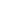 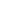 Solve for the value of the variable(s). Show your work on a separate sheet of paper.6. x = ___________ 			7. x = ___________		8. x = ___________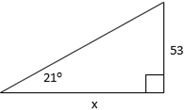 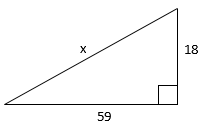 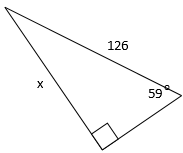 9. x = ___________				10. x = ___________				11. x = ___________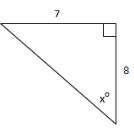 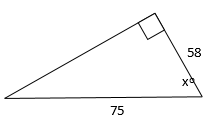 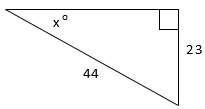 12. x = ___________, y = ___________,				13. Perimeter (to the nearest whole) = ___________	       Perimeter (to the nearest whole) = ___________	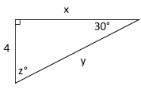 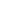 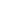 14. x = ___________,		15. x = ___________,  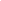       y = ___________			       y = ___________